Oracle 11gR2 Fedora 20 (x86_64)Mini változatRendszerkövetelményekTelepítet VMware Player vagy Workstation 8 vagy jobbMinimum 2 GB RAMVirtualizációt támogató processzor12 GB szabad lemezterületVmware PlayerTöltsük le a Vmware playert a következő címről:
http://analog.nik.uni-obuda.hu/Otthoni_VPC/VMware-player-6.0.1-1379776.exeKövessük a telepítő instrukcióit.Kicsomagoló telepítéseAmennyiben nincs olyan tömörítő program a számítógépen, amely kezeli a 7z formátumat, akkor töltsük le az alábbi telepítőt:
http://analog.nik.uni-obuda.hu/Otthoni_VPC/7z920-x64.msiA telepítő utasításait kövessük és telepítsük a programot.A virtuális számítógép előkészítéseA virtuális számítógép fájljait tömörítsük ki egy tetszőleges helyre.Jobb kattintás a virtuális számítógépet tartalmazó fájlra.Kattintsunk a 7-zip menüből az Archívum megynitása opcióra
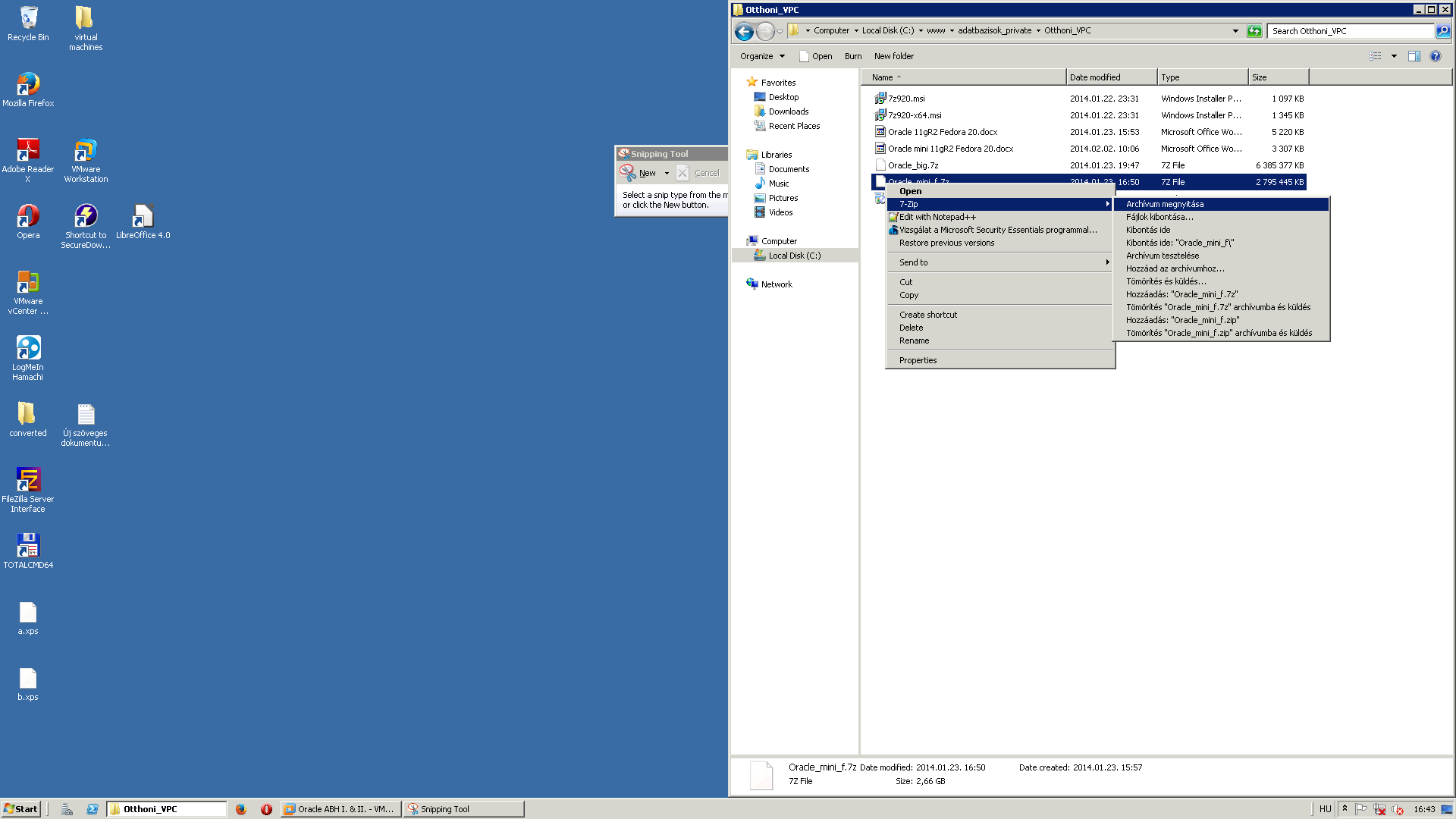 Miután megnyílt az ablak a benne lévő könyvtárat jelöljük ki nyomjuk meg a ctrl-c billentyűkombinációt.Nyissuk meg a könyvtárat, ahová a virtuális gépet ki szeretnénk csomagolni.Nyomjuk meg  a ctrl-v billentyűkombinációt.A kitömörítés elkezdődik.Nyissuk meg a virtuális számítógép fájlinak a helyét és indítsuk el az Fedora 64-bit.vmxállományt.A VMware szoftvere elindul.Indítsuk el a virtuális gépet a zöld nyíl megnyomásával.A virtuális számítógép használataA bekapcsolást követően az operációs rendszer és az Oracle automatikusan elindulnak. (Az elindulás időtartama függ a gazdagép sebességétől).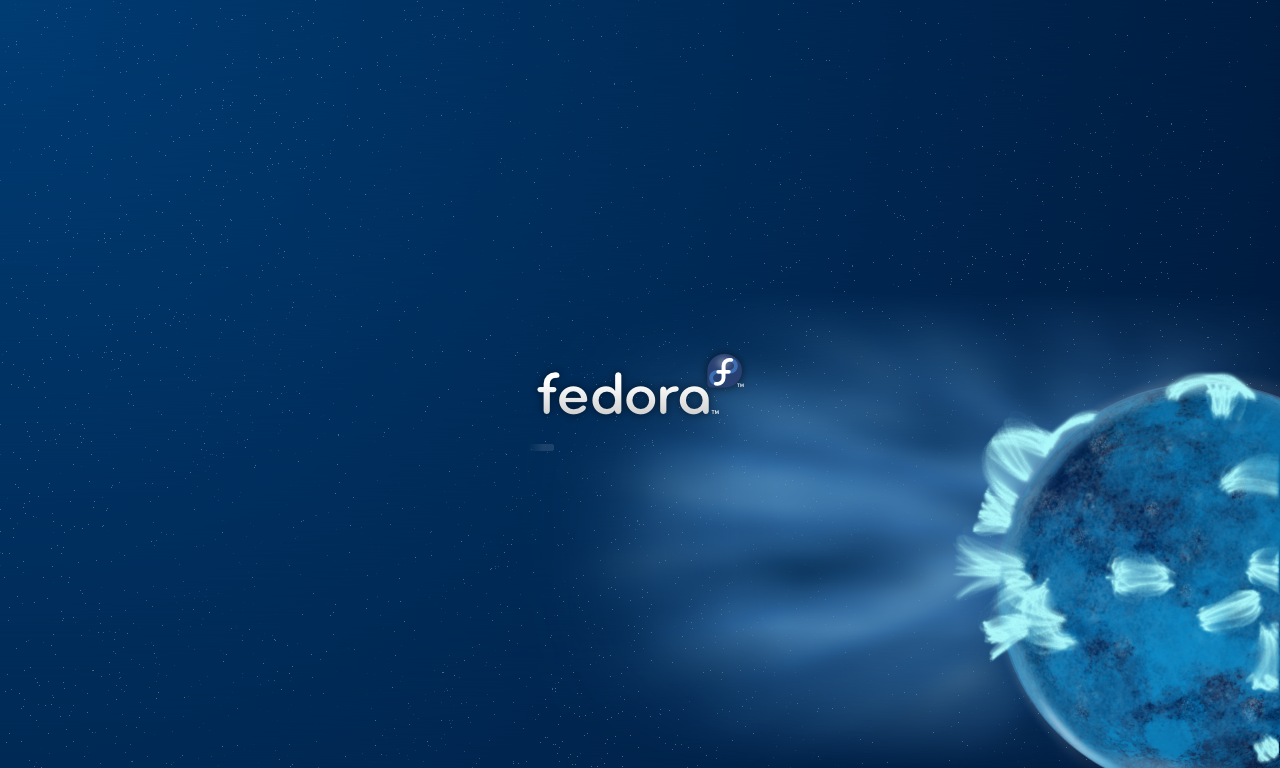 1. ábra – betöltés	Megjegyzés: A töltőképernyő lehet más kinézetű is.Amint megjelenik a virtuális számítógép asztala, a rendszer használatba vehető.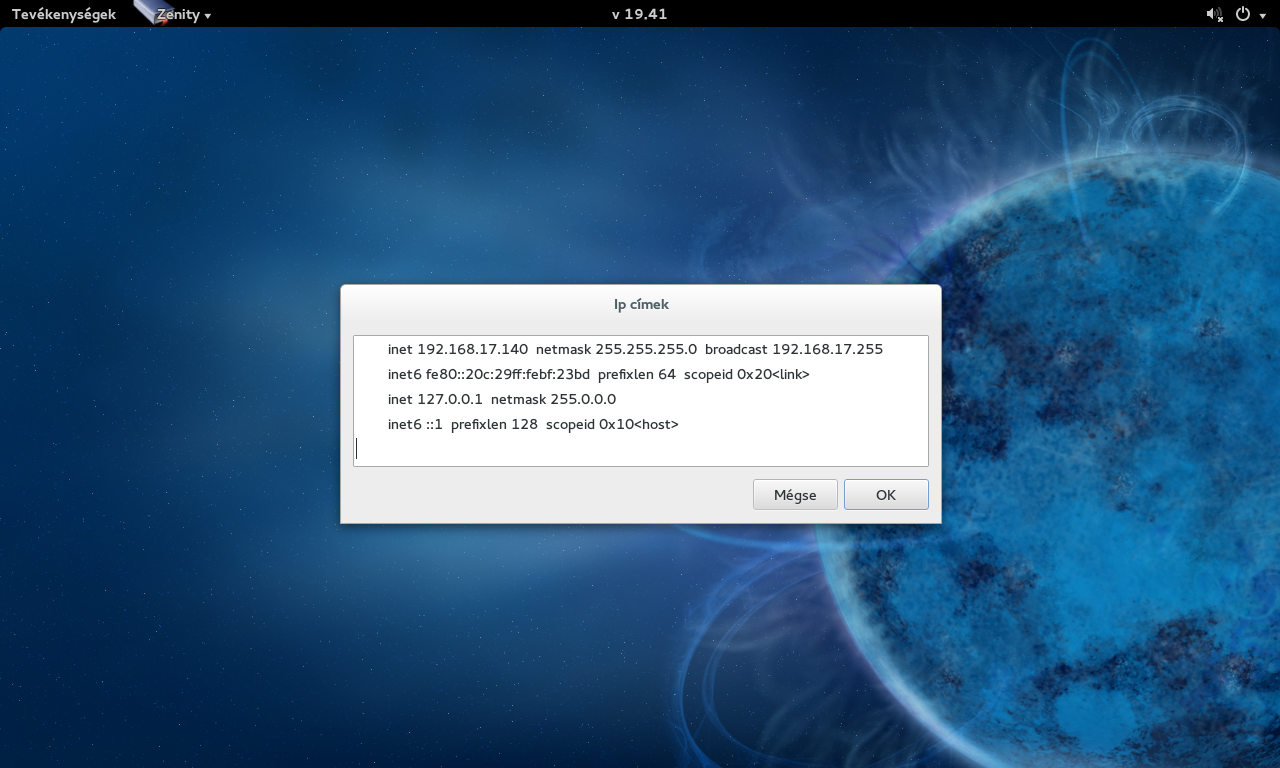 2. ábra – IP címekJegyezzük fel a képen látható IP-címek közül azt, amelyik 192.168-al kezdődik.
(Pl.: 192.168.17.140)Tegyük a virtuális számítógépet a tálcára.Nyissunk meg egy böngészőtNyissuk meg az oracle felületét. 
A cím a következő http://IP-cím_amit_feljegyeztünk:8080/apex/
(Pl.: http://192.168.17.140:8080/apex)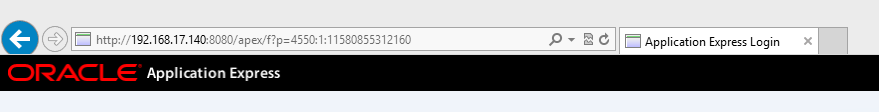 3. ábra - WebcímA weboldal az ismertek alapján használható.A számítógép leállításaHozzuk előtérbe a virtuális gépet.Nyomjuk meg a jobb felső sarokban a kikapcsoló gombot.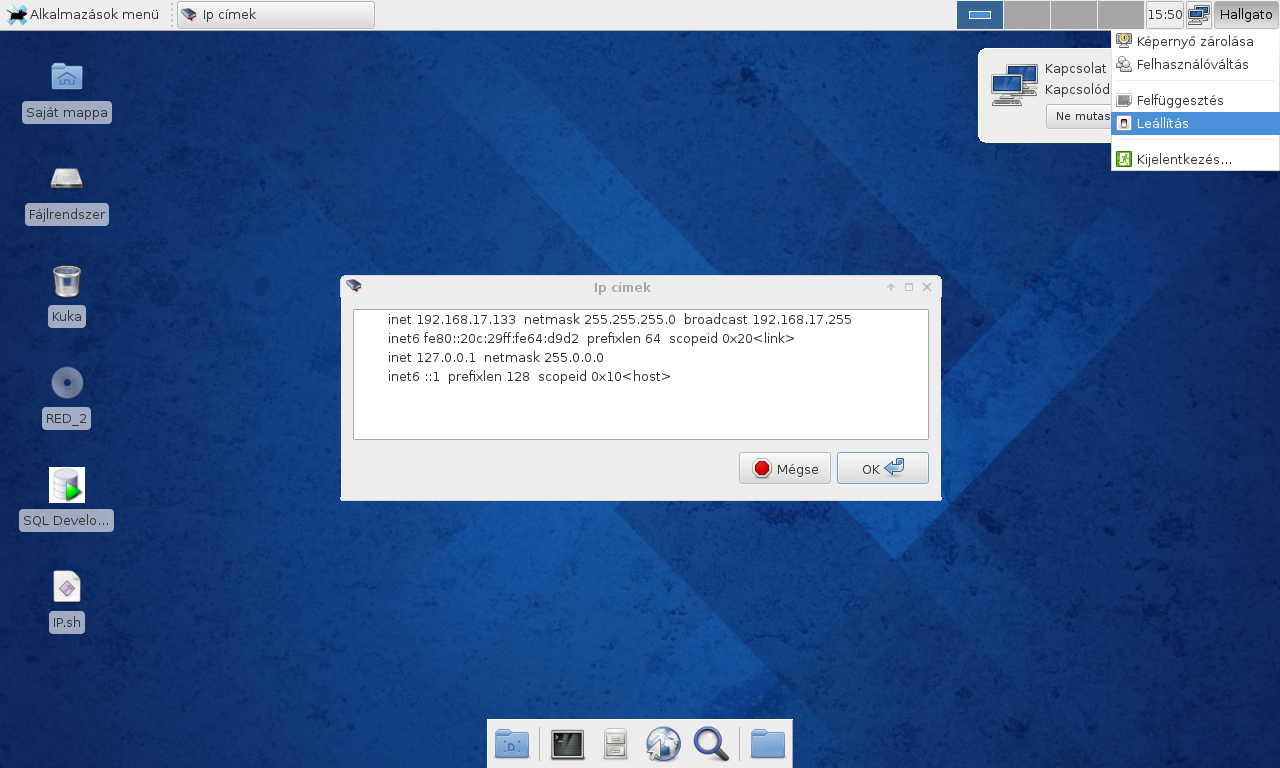 4. ábra - Jobbfelsősarok5. ábra - Kikapcsolásmenü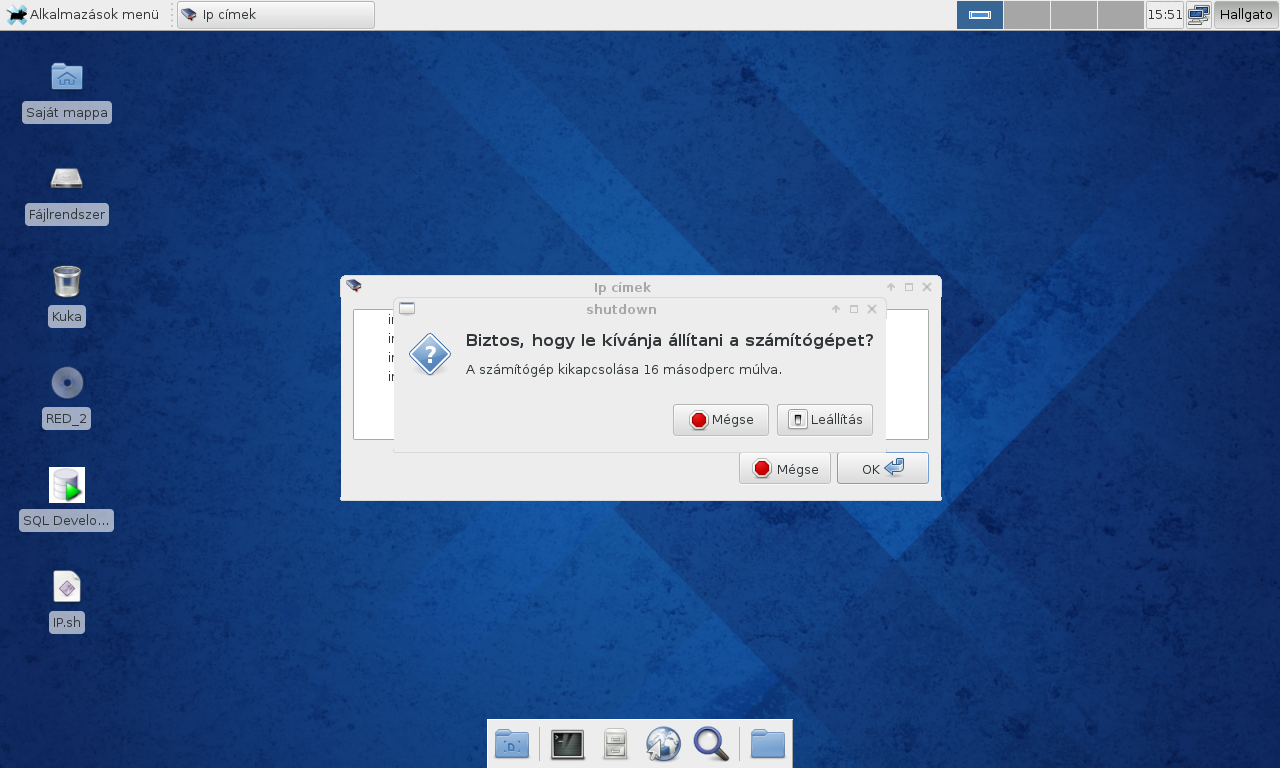 A képen látható sorrendben haladjunk végig.Felhasználói nevek1. táblázat - Oracle miniFelhasználónévJelszóHatókörhallgatoOperációs rendszerrootOraclE-123Operációs rendszeradminOraclE-0apexapex_public_userpublicuserAdatbázis-kezelőmagyarTigris-1apexsys / systemOraclE-123Adatbázis-kezelő